國立暨南國際大學境外招生活動經費補助申請表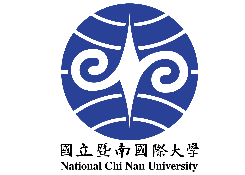 依據本校境外招生活動經費補助要點(112年2月14日 第582次行政會議通過)聯絡人：國際及兩岸事務處 劉巧芸 分機3666 Email: chiaoliu@ncnu.edu.tw申請單位(以院為單位)(以院為單位)(以院為單位)(以院為單位)(以院為單位)申請日期申請補助項目(擇一)□1.升學講座□2.短期訪問□3.拜訪校友□4.其他招生宣傳相關活動□1.升學講座□2.短期訪問□3.拜訪校友□4.其他招生宣傳相關活動□1.升學講座□2.短期訪問□3.拜訪校友□4.其他招生宣傳相關活動□1.升學講座□2.短期訪問□3.拜訪校友□4.其他招生宣傳相關活動□1.升學講座□2.短期訪問□3.拜訪校友□4.其他招生宣傳相關活動活動日期(每案補助以7天為上限，例外事項請參閱要點)(每案補助以7天為上限，例外事項請參閱要點)(每案補助以7天為上限，例外事項請參閱要點)(每案補助以7天為上限，例外事項請參閱要點)(每案補助以7天為上限，例外事項請參閱要點)經費總需求（元）其他單位補助情形（檢附核定清單，可複選）□國科會：        元。     □教育部：        元。□其他單位或學校：         元。（請說明單位：                                  ）□國科會：        元。     □教育部：        元。□其他單位或學校：         元。（請說明單位：                                  ）□國科會：        元。     □教育部：        元。□其他單位或學校：         元。（請說明單位：                                  ）□國科會：        元。     □教育部：        元。□其他單位或學校：         元。（請說明單位：                                  ）□國科會：        元。     □教育部：        元。□其他單位或學校：         元。（請說明單位：                                  ）擬申請補助金額新臺幣         元。(每院每年度申請額度以50萬元為上限)新臺幣         元。(每院每年度申請額度以50萬元為上限)新臺幣         元。(每院每年度申請額度以50萬元為上限)新臺幣         元。(每院每年度申請額度以50萬元為上限)新臺幣         元。(每院每年度申請額度以50萬元為上限)檢附相關文件(需檢附資料請參閱要點)□計畫書□經費預算表□其他□計畫書□經費預算表□其他□計畫書□經費預算表□其他□計畫書□經費預算表□其他□計畫書□經費預算表□其他申請人簽章系/所/學程主管簽章系/所/學程主管簽章系/所/學程主管簽章院長簽章院長簽章以下由國際處審核單位填寫以下由國際處審核單位填寫以下由國際處審核單位填寫以下由國際處審核單位填寫以下由國際處審核單位填寫以下由國際處審核單位填寫收件編號收件日期收件日期收件人核章審核結果□同意補助              元□同意補助              元□同意補助              元□同意補助              元□同意補助              元審核結果□不同意；理由□不同意；理由□不同意；理由□不同意；理由□不同意；理由審核結果國際及兩岸事務處主計室主計室主計室機關首長機關首長